                                       GU 3 Combo 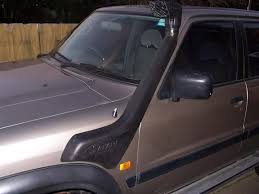 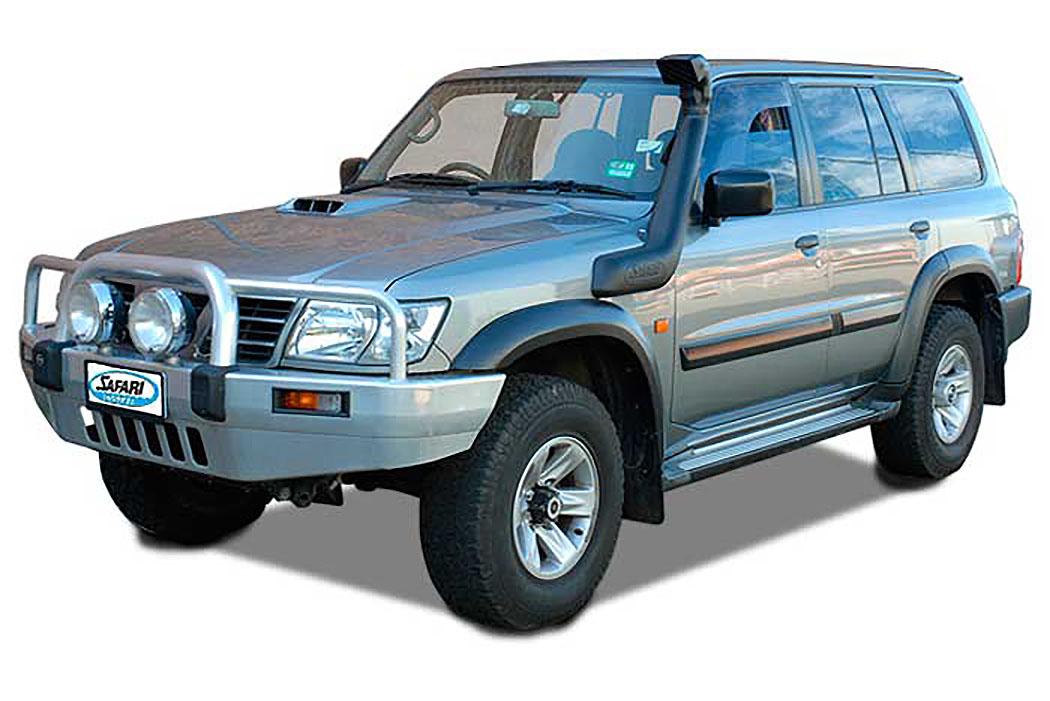 Lowcut Available Yes, the lowcut is louder than standardAvailable Vehicle ModelsGU 1, 2 and 3Custom airbox AvailableYes, 4” inlet and 4” outletIs the snorkel recessed?YesHow does the snorkel mount?Rivets through the bracket into the pillarAvailable finishesPolished, powder coated or paintedWill it cover pre-existing snorkel?It will cover the factory, TJM and Airtech snorkels 100% but will leave 1 or 2 bolt holes exposed on the safari snorkelWill it plumb to standard airbox?YesInstallation kit4” Polyurethane pipe, rubber pinchweld, 4x hose clamps, cut out template, 4” silicone bend, 300mm of stainless pipe and pop rivetsMaterial used4” 316 marine grade stainless steelSeamless weldsYesInstall difficulty (1-10)9, we recommend a 4x4 specialistAir filters usedK&N Pod Filters, 4” filterIntake PipeNot included but availableCan the airbox plumb without the snorkel? NoTools RequiredTin snips, drill, rivet gun, spanners/sockets, screwdrivers, Will it work with a dual battery setup?Yes, you might need to cut through a section of the bracket depending on the setupPrice of snorkel$850 + GSTPrice of airbox$605 + GSTPrice for combo$1400 + GSTPostage Insurance$50 for a snorkel, $30 for an airbox and $80 for the comboTime until delivery4-5 Weeks or 1 week express ($300 + GST)When will the snorkel be on the way?You will receive a tracking number on the day your order leaves the factory.Is this snorkel in stock?No, all snorkels are made to order